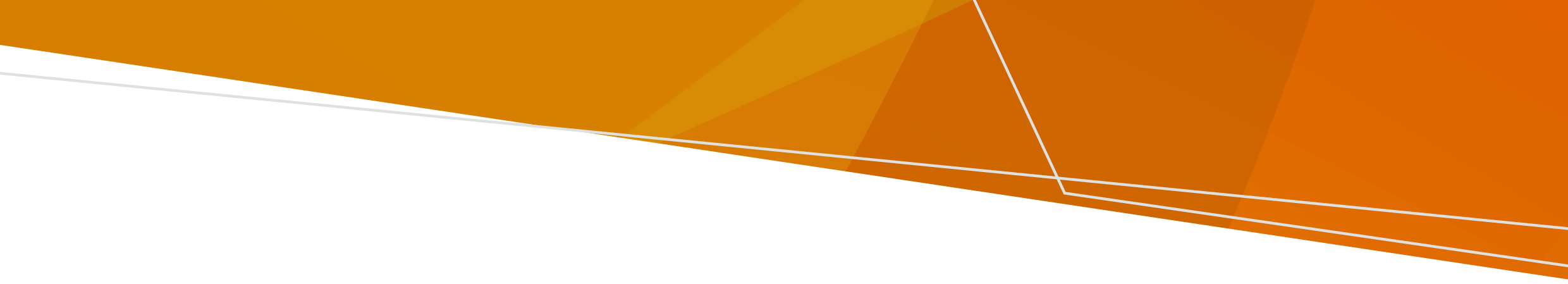 ¿Qué es la viruela del mono?La viruela del mono es una enfermedad poco común pero potencialmente grave que es causada por la infección con el virus de la viruela del mono. Suele ser una enfermedad leve que presenta un sarpullido. Desde mayo de 2022, ha habido un incremento mundial en los casos de viruela del mono, con más de 100 países involucrados. La viruela del mono se está propagando actualmente entre las comunidades locales en regiones donde esta infección no se observa por lo general. El brote actual está afectando principalmente a hombres que tienen sexo con hombres.Cómo se transmite la viruela del monoLa viruela del mono no se propaga con facilidad de una persona a otra.La propagación de una persona a otra puede ocurrir a través de:contacto sexual o íntimo con una persona infectadacontacto con ropa o ropa de cama (como sábanas o toallas) que fue usada por una persona infectadacontacto directo con lesiones cutáneas o costras de la viruela del monogotas pequeñas producto de la respiración de algún individuo que tenga viruela del mono.No se propaga mediante el contacto ocasional. En áreas endémicas, la propagación de la viruela del mono puede ocurrir cuando una persona entra en contacto con un animal silvestre (tal como un roedor) infectado con el virus, o al ingerir carne de caza proveniente de un animal infectado.Las personas con viruela del mono pueden contagiar a otras a partir del momento en el que desarrollan los primeros síntomas (normalmente fiebre, pero en ocasiones el sarpullido puede aparecer primero) y hasta que las lesiones del sarpullido hagan costra, se sequen o se caigan. Síntomas de la viruela del monoLos síntomas pueden tardar hasta 21 días en desarrollarse a partir del contacto cercano con alguien que tiene viruela del mono.Los síntomas de la viruela del mono incluyen un sarpullido que puede ser doloroso y que puede afectar cualquier parte del cuerpo, incluyendo:los genitalesel área alrededor del ano y las nalgasdentro de la bocael rostrolas manos y brazoslos pies y piernas.El sarpullido asociado con la viruela del mono presenta ampollas y pústulas. El número de erupciones varía de entre unas cuantas hasta miles de ellas. El sarpullido cambia y pasa por varias etapas, al igual que la varicela, hasta que finalmente se convierte en una costra y se cae.Otros síntomas de la viruela del mono que pueden ocurrir antes de o junto con el sarpullido son:fiebreescalofríosdolor musculardolor de espaldainflamación de los ganglios linfáticosfatigadolor en el ano y el rectodolor al orinar.Normalmente, los síntomas desaparecen por sí solos en unas cuantas semanas.Quién se encuentra en riesgoCualquier persona que tenga contacto piel a piel (tal como contacto prolongado o íntimo) con alguien que tiene viruela del mono puede contagiarse.Las personas que se encuentran en mayor riesgo son los hombres que tienen sexo con hombres, especialmente quienes están de viaje en áreas donde hay brotes, quienes tienen múltiples parejas 
sexuales o quienes acuden a fiestas grandes o locales donde se permiten las relaciones sexuales en 
el establecimiento.Hasta ahora, la mayoría de las personas que tienen viruela del mono en Australia se han infectado en el extranjero, pero han ocurrido transmisiones locales.Qué hacer si desarrolla síntomas de viruela del monoSi desarrolla síntomas de viruela del mono, debe quedarse en casa, restringir su contacto con los demás y buscar atención médica y hacerse la prueba lo más pronto posible. Use mascarilla y llame a su médico u hospital más cercano para avisarle que acudirá. Si tiene sarpullido o ampollas, asegúrese de cubrirlos.Qué hacer si tiene viruela del monoLas personas con viruela del mono deben evitar el contacto con los demás, especialmente con niños, mujeres embarazadas y personas con un sistema inmunológico débil. Esto incluye compartir la cama y actividades sexuales. También debe evitar el contacto con animales, incluyendo mascotas, para evitar el riesgo de propagación de humanos a animales.Evite el contacto con los demás hasta que las lesiones cutáneas hayan sanado y se haya formado una nueva capa de piel por debajo de estas. Asegúrese de acudir a una consulta de seguimiento con el médico que lo/la esté atendiendo al respecto para que le dé el alta y más orientación clínica de ser necesario.Un oficial del Departamento de Salud o de su Unidad Local de Salud Pública se pondrá en contacto con usted de manera regular para ver cómo sigue.Qué hacer si es un contacto de alto riesgoSi se le identifica como un contacto de algo riesgo quiere decir que ha estado en contacto con una persona con viruela del mono mientras esta era contagiosa, lo cual lo/la pone a usted en riesgo de enfermarse.Las Unidades Locales de Salud Pública (LPHU, por sus siglas en inglés) dan seguimiento a los contactos de alto riesgo para brindar asesoramiento acerca de la necesidad de vigilar sus síntomas y tomar precauciones. Tendrá que vigilar sus síntomas durante los 21 días siguientes a la exposición. En algunos casos, es posible que le ofrezcan una vacuna posterior a la exposición para reducir su riesgo de contraer viruela del mono.Un oficial de salud pública de una LPHU se pondrá en contacto con usted de manera regular durante este periodo para preguntarle cómo sigue y saber si ha desarrollado algún síntoma.Además, durante los 21 días siguientes a la exposición, usted tendrá que:Evitar el contacto cercano con otras personas, especialmente aquellos que se encuentran en un mayor riesgo de desarrollar enfermedades graves, tales como niños, mujeres embarazadas y personas con un sistema inmunológico débilEvitar visitar ambientes de alto riesgo como guarderías, centros de cuidados para adultos mayores e instalaciones de cuidados para la salud, a menos que requiera atención médica Trabajar desde casa de ser posible (las LPHU proporcionarán información relevante para cada caso individual quienes tengan que acudir al trabajo y que este sea en planteles como guarderías, centros de cuidados para los adultos mayores e instalaciones de cuidados para la salud)Evitar el contacto sexualEvitar el contacto con animales, especialmente con perros y roedores (como ratones, ratas, hámsters, gerbils, conejillos de Indias y ardillas)Mantener una distancia de 1,5 metros de los demás en todo momento, incluyendo en el hogar. Llevar una mascarilla quirúrgica cuando esté en la misma habitación que otras personas y cuando salga de su casaEvitar donar sangre, células, tejidos, leche materna, semen y órganos.Cómo se puede prevenir la viruela del monoEvite el contacto cercano con personas que tengan o puedan tener viruela del mono. Esto incluye el contacto con materiales potencialmente contaminados —como ropa de cama y toallas— que hayan estado en contacto con la persona infectada. Es importante poner atención a las medidas de higiene, incluyendo el lavado de manos con agua y jabón o con un desinfectante que contenga alcohol.También se puede prevenir la viruela del mono al limitar el número de parejas sexuales y asegurándose 
de tener sus datos de contacto hasta que se encuentre completamente vacunado/a. La vacuna también protegerá a las personas de la viruela del mono.Tratamiento contra la viruela del monoEl tratamiento contra la viruela del mono es principalmente sintomático. Usualmente, la enfermedad es leve y la recuperación toma unas cuantas semanas.Inmunización contra la viruela del monoEn Victoria, la vacuna contra la viruela del mono (la vacuna JYNNEOS®) es gratuita para grupos prioritarios específicos en ciertos centros de salud, clínicas de salud sexual y a través de las unidades locales de salud pública. Contacte a su médico general, clínica de salud sexual o unidad local de salud pública para saber si la vacuna contra la viruela del mono es adecuada para usted y si deberá pagar algún costo.Si cumple los requisitos y quiere que le notifiquen acerca de futuras citas, registre sus datos a través del formulario en línea. Dónde encontrar ayudaSiempre debe llamar a una ambulancia en el caso de una emergencia (triple cero) Tel. 000Sala de urgencias de su hospital más cercanoSu médico general (GP, por sus siglas en inglés)NURSE-ON-CALL (Enfermeros de guardia) Tel. 1300 60 60 24: Para recibir orientación médica confidencial por parte de enfermeros certificados, las 24 horas del día, los 7 días de la semanaCentro de Salud Sexual de Melbourne (Melbourne Sexual Health Centre) Tel. (03) 9341 6200 o 
1800 032 017 o TTY (para personas con problemas auditivos) (03) 9347 8619Thorne Harbour Health Tel. (03) 9865 6700 o 1800 134 840Hay servicios de consultoría psicológica y apoyo disponibles a través de su médico general o centro de salud. Para más información, visite: https://www.betterhealth.vic.gov.au/mental-health-and-wellbeing-hubsViruela del monoHoja de información para consumidoresSpanish | EspañolAuthorised and published by the Victorian Government, 1 Treasury Place, Melbourne.© State of Victoria, Australia, Department of Health, October 2022.